Manual of InstructionSection Name: Structure & Organization Section Number: 3.08Title: Organization MapDescription: New York State Women, Inc. is divided into regions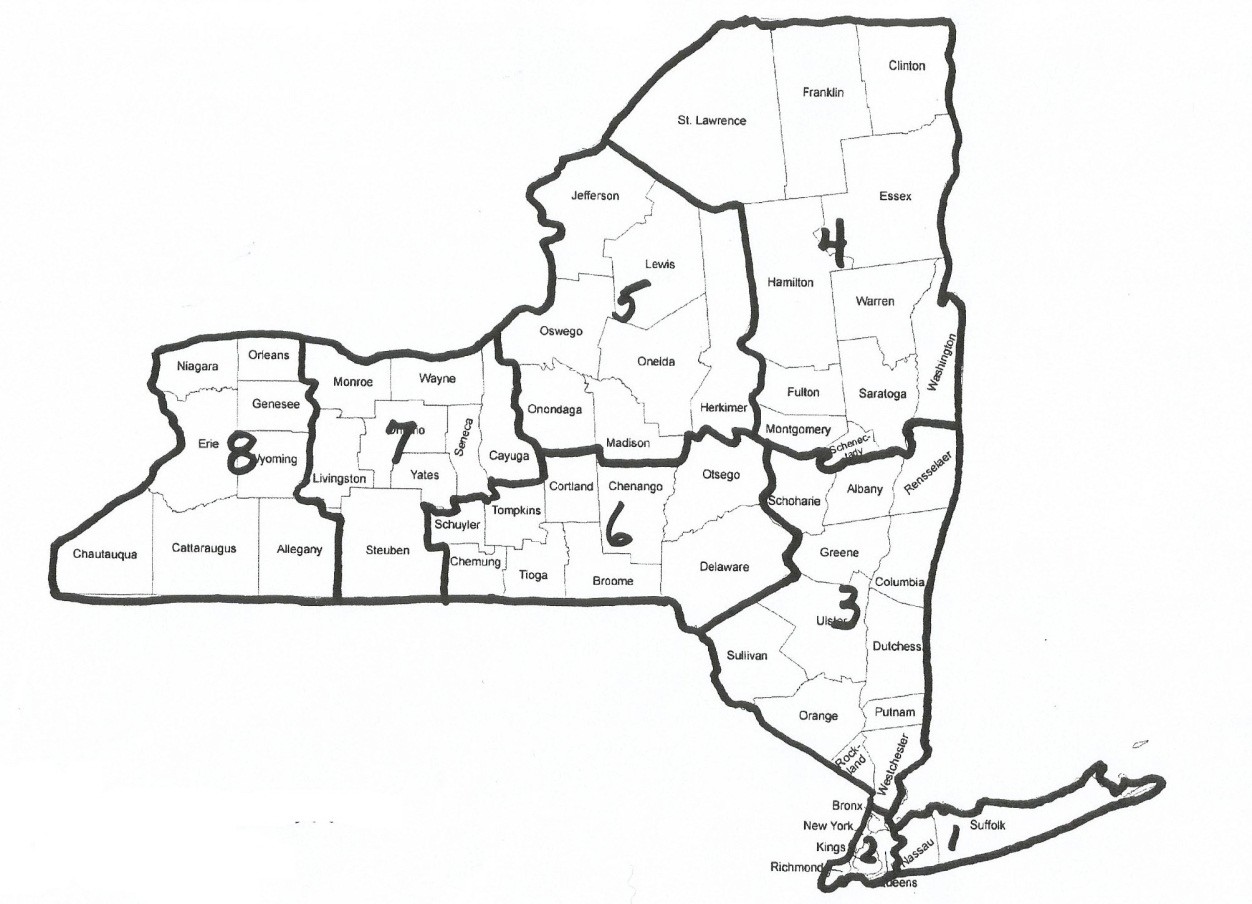 REGION “1”	NASSAU, SUFFOLK REGION “2”	NEW YORK, BRONX, KINGS, QUEENS, RICHMOND; REGION”3”	ALBANY, COLUMBIA, GREENE, RENSSELEAR, SCHOHARIE, ULSTER, DUTCHESS, ORANGE, PUTNAM, ROCKLAND, WESTCHESTER, SULLIVAN; REGION”4”	FULTON, HAMILTON, MONTGOMERY, SARATOGA, SCHENECTADY, WARREN, WASHINGTON, CLINTON, ESSEX, FRANKLIN, ST. LAWRENCE; REGION “5”	HERKIMER, JEFFERSON, LEWIS, ONEIDA, ONONDAGA, OSWEGO, MADISON REGION “6”	BROOME, CHEMUNG, CHENANGO, CORTLAND, DELAWARE, OTSEGO, SCHUYLER, TIOGA, TOMPKINS; REGION “7”	CAYUGA, LIVINGSTON, MONROE, ONTARIO, SENECA, STEUBEN, WAYNE, YATES; REGION “8”	ALLEGHENY, CATTARAUGUS, CHATAUTAUQUA, ERIE, GENESEE, NIAGARA, ORLEANS, WYOMING Date of Board Approval:	3/3/2012 	 Effective Date:	7/1/2013 	* Underlined passages denotes wording from the NYS Women, Inc. Bylaws Article VIII: Regional Organization, Section 1 and 2 